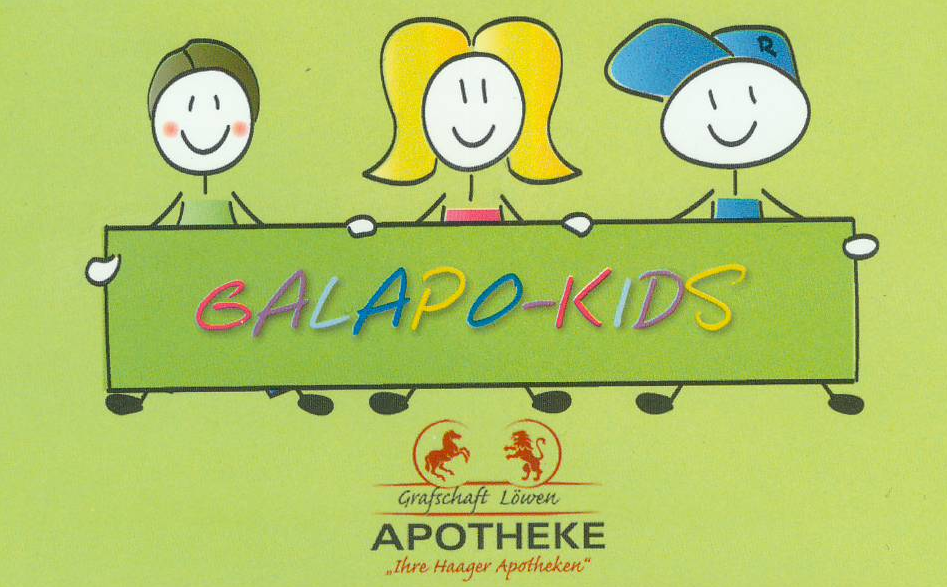 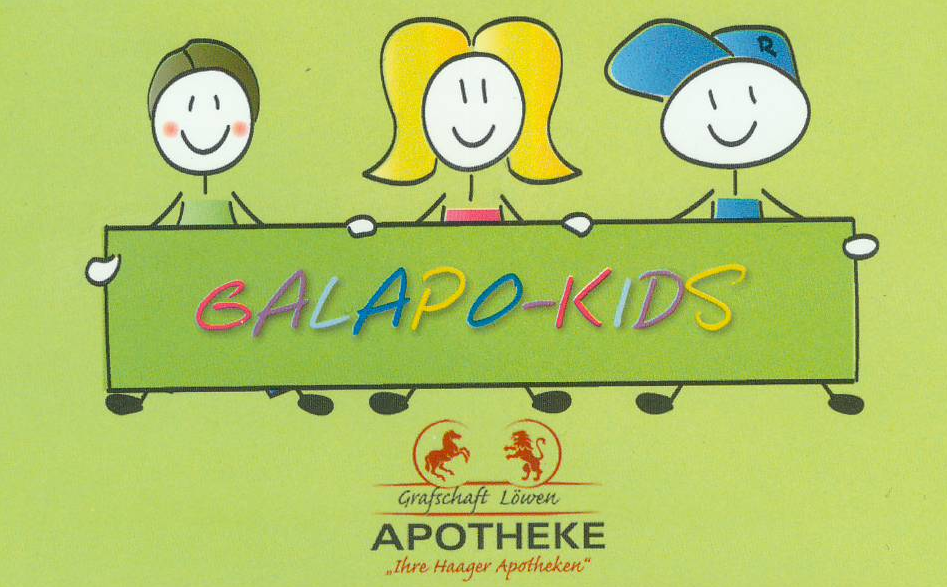 Antrag für die KinderkundenkarteMit den  bieten wir dir spannende Mitmachaktionen und Spaß in deiner Apotheke. Wir wissen, welche Medikamente dir besonders gut geholfen haben und welche sich nicht miteinander vertragen. Die Karte hilft uns, dich von Anfang an optimal zu betreuen. Mach mit   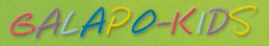 *bitte ausfüllen, wenn für die Therapie wichtig, z.B. Blutgerinnungsstörung oder Allergien auf bestimmte Stoffe.NameVornameStraßePLZOrtGeburtsdatumTelefonEmailKrankenkasseKinderarztAllergien*Erkrankungen*Erziehungsberechtigte/rIch bin damit einverstanden, dass meine Daten in der Grafschaft- und Löwen-Apotheke gespeichert werden. Ich untersage die Weitergabe, den Verkauf der Daten an Dritte. Ich bin einverstanden, dass mich die Apotheken per Post, email oder Telefon auf Aktionen aufmerksam machen oder mir auf diesen Wegen Neuigkeiten zukommen lassen. Mit der Veröffentlichung von Fotos auf den Websites der Apotheken, der Kinderaktionswand, der Veröffentlichung in der Presse oder in Printmedien bin ich einverstanden. Ich kann das Einverständnis, auch in Teilbereichen, jederzeit widerrufen und bin an keine Fristen gebunden. Ich bin damit einverstanden, dass meine Daten in der Grafschaft- und Löwen-Apotheke gespeichert werden. Ich untersage die Weitergabe, den Verkauf der Daten an Dritte. Ich bin einverstanden, dass mich die Apotheken per Post, email oder Telefon auf Aktionen aufmerksam machen oder mir auf diesen Wegen Neuigkeiten zukommen lassen. Mit der Veröffentlichung von Fotos auf den Websites der Apotheken, der Kinderaktionswand, der Veröffentlichung in der Presse oder in Printmedien bin ich einverstanden. Ich kann das Einverständnis, auch in Teilbereichen, jederzeit widerrufen und bin an keine Fristen gebunden. OrtDatumUnterschrift